マジックコネクト「USBキー再発行」申込書下記の通り｢MagicConnect｣ASPサービス契約約款に基づきUSBキーの再発行を申し込みます。  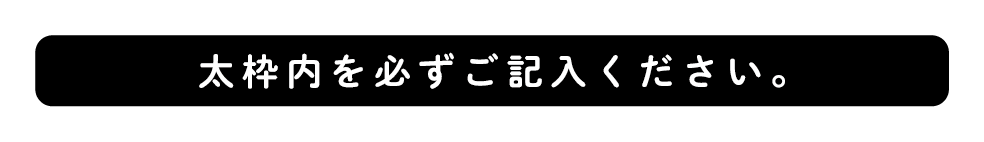 本申込書は弊社(FAX：045-212-7581)までお送りください。申込年月日20       年            月            日法人名／公共機関名（フリガナ）契約者（申込者）名法人名／公共機関名（フリガナ）契約者（申込者）名部課名（フリガナ）契約者（申込者）名電話番号FAX番号住所（〒      -         ）（〒      -         ）（〒      -         ）契約ID再発行するUSBキーのアカウント（ユーザ名）再発行するUSBキーのアカウント（ユーザ名）再発行するUSBキーのアカウント（ユーザ名）再発行するUSBキーのアカウント（ユーザ名）再発行するUSBキーのアカウント（ユーザ名）USBキ―切替希望日 指定しない  ※出荷日までに切り替えます。 出荷日 指定する（     月     日） ※時間指定はできません。 指定しない  ※出荷日までに切り替えます。 出荷日 指定する（     月     日） ※時間指定はできません。NTTテクノクロス 担当者名